Mellékletek:A 1/2018. (I.22.) számú önkormányzati rendelet1. mellékleteA helyi védett egyedi értékek jegyzéke HELYI EGYEDI VÉDELEM ALATT ÁLLÓ ÉPÍTÉSZETI ÉRTÉKEK  JEGYZÉKEA 1/2018. (I.22.) számú önkormányzati rendelet2. mellékleteA településképi szempontból meghatározó terület térképi lehatárolása 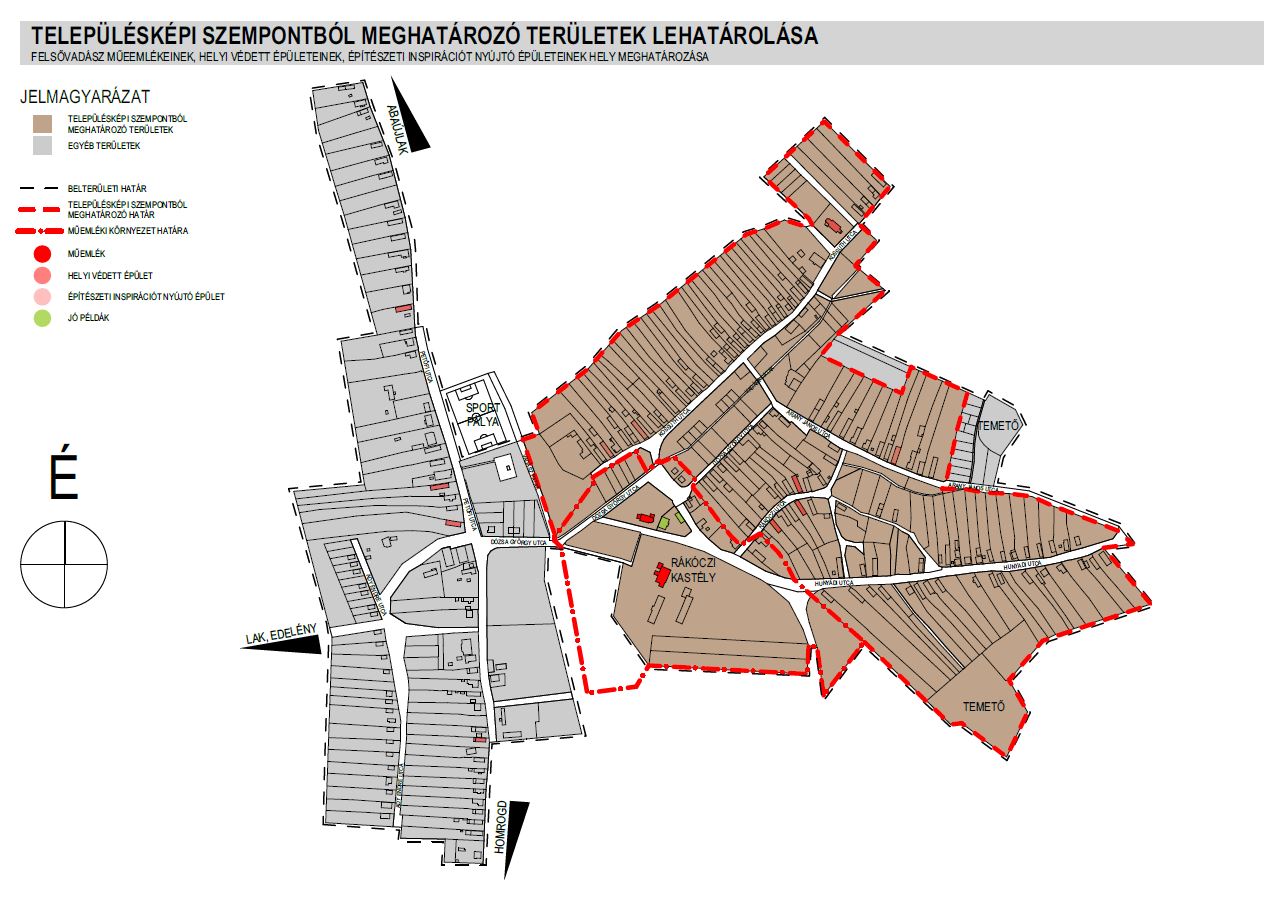 Függelékek:A 1/2018. (I.22.) számú önkormányzati rendelet1. függelékeA régészeti lelőhelyek, műemléki környezet és műemléki érték felsorolásaA 1/2018. (I.22.) számú önkormányzati rendelet2. függelékeOrszágos védelemmel érintett épített emlékek adatlapja 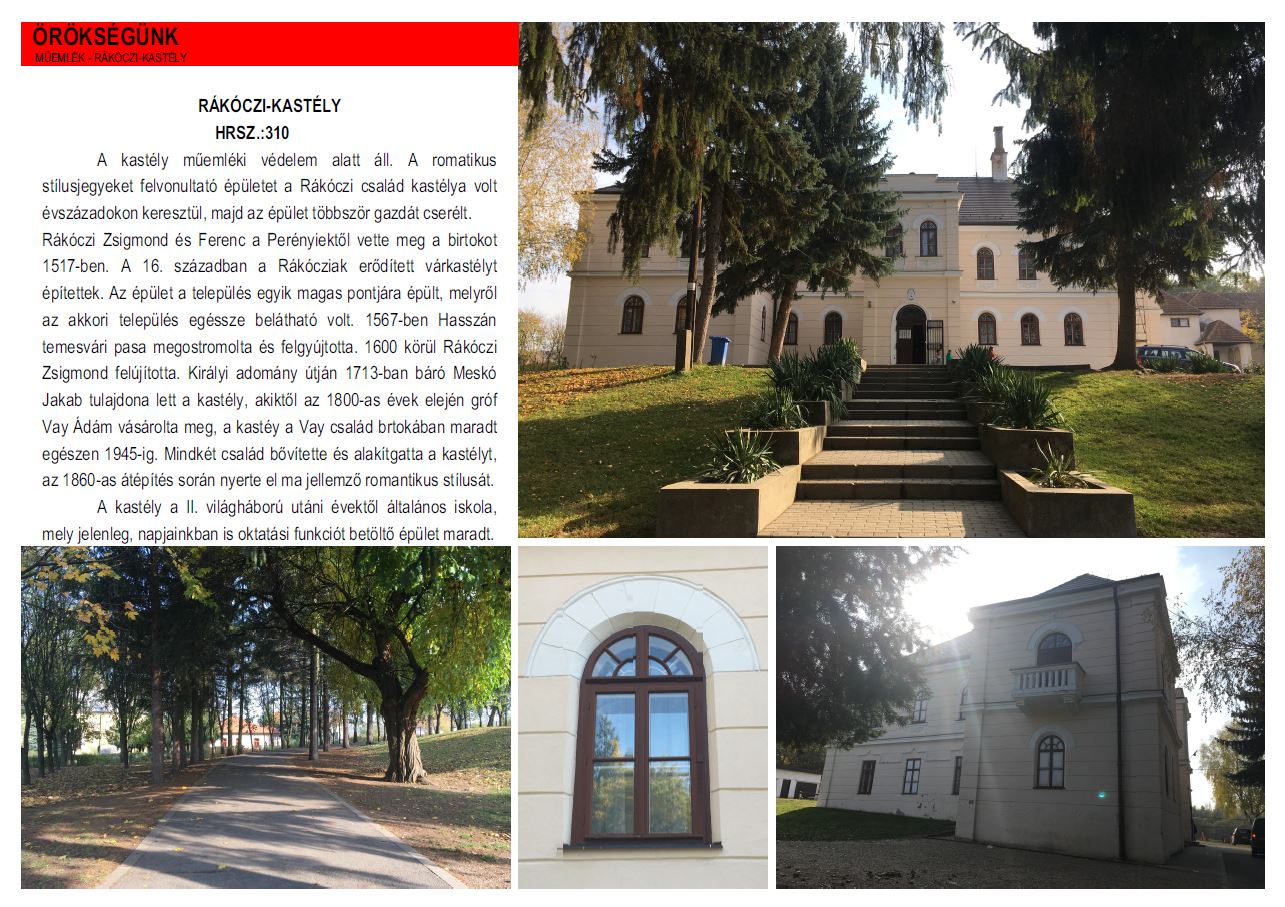 A …………./2017. (……………..) önkormányzati rendelet 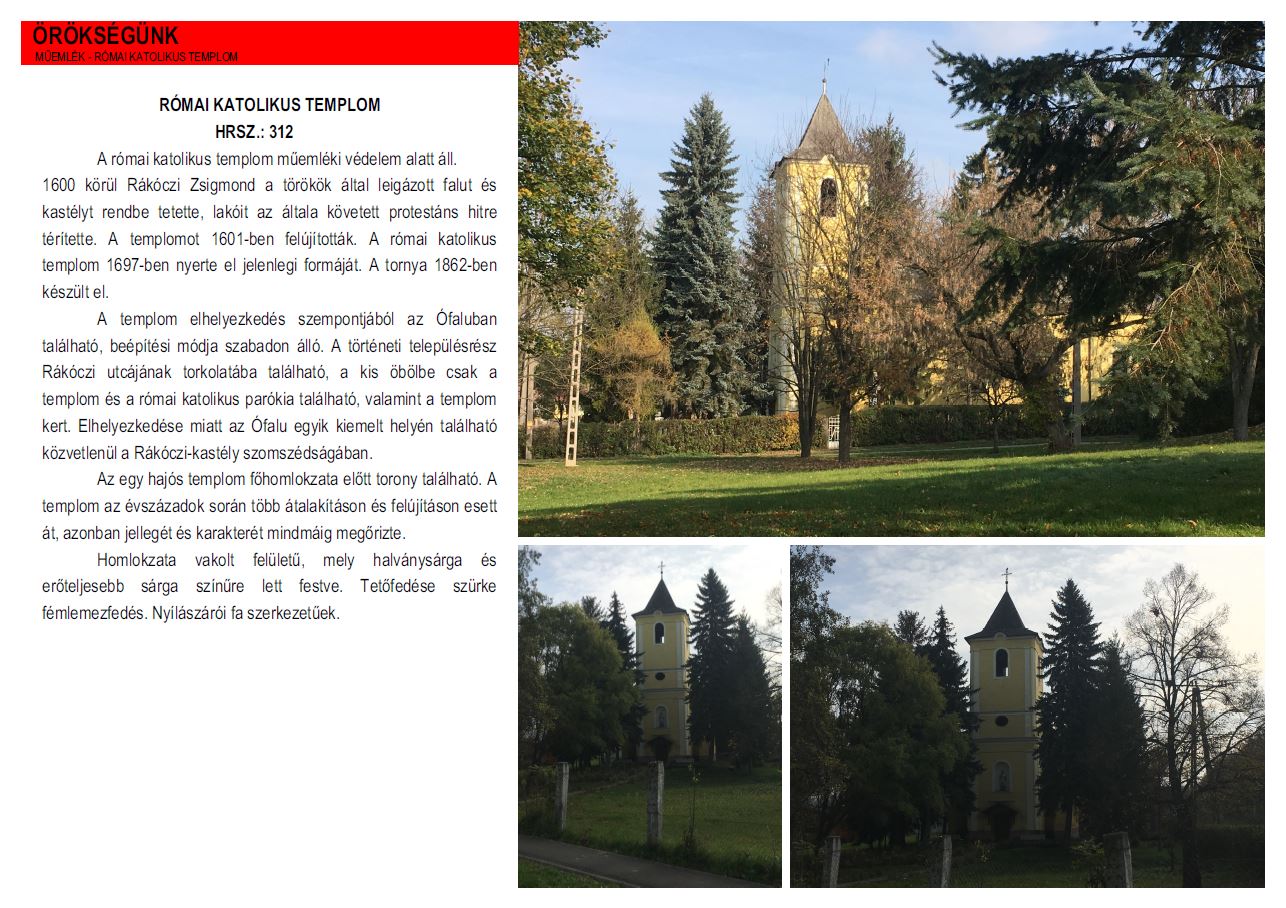 A 1/2018. (I.22.) számú önkormányzati rendelet3. függelékeTermészetvédelemmel érintett területek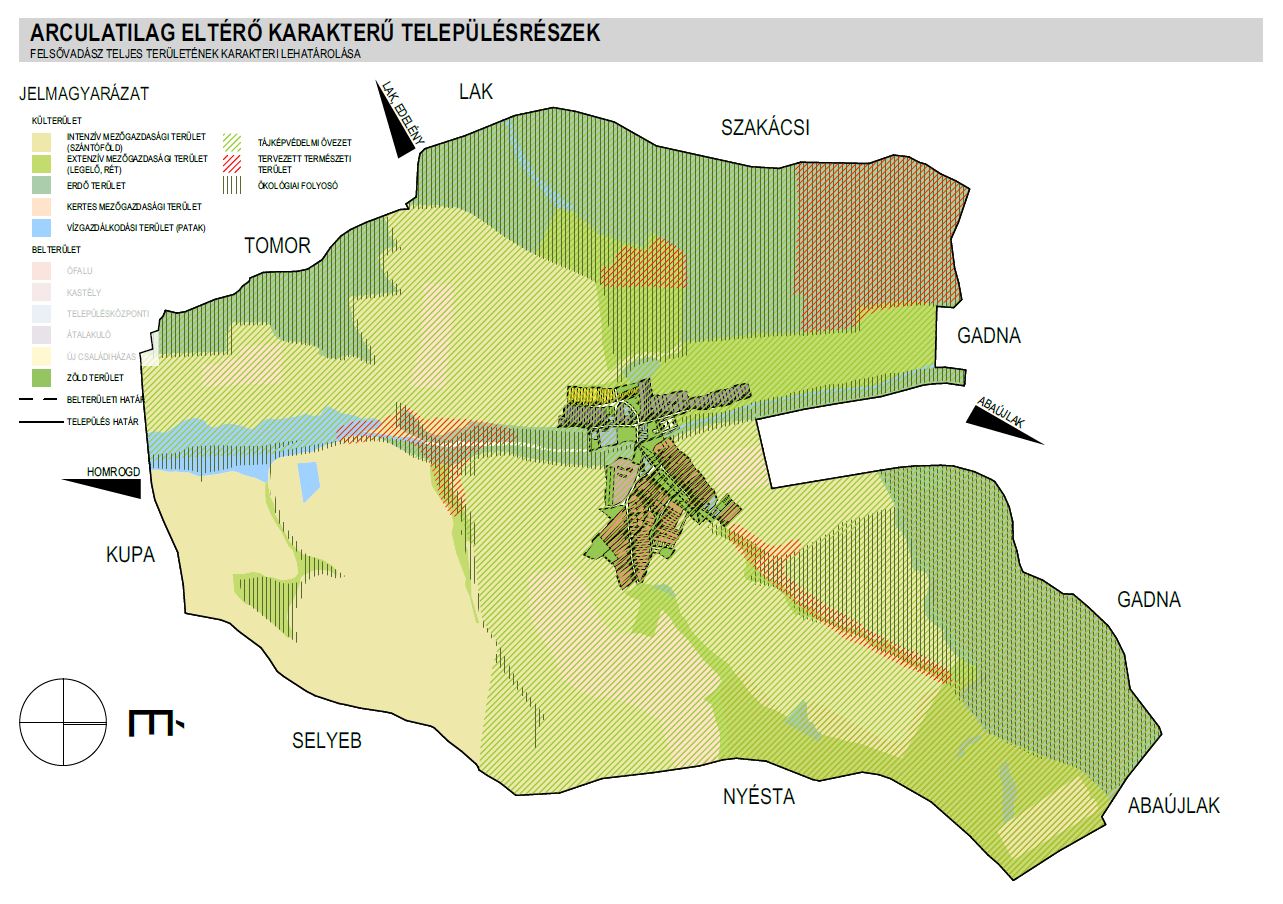 A 1/2018. (I.22.) számú önkormányzati rendelet4. függelékeA növénytelepítésre javasolt és nem telepíthető növények listája1143/2014. EU rendeletaz idegenhonos inváziós fajok betelepítésének vagy behurcolásának és terjedésének megelőzéséről és kezelésérőlA rendelet alapján a tagországok képviselőiből álló inváziós fajok elleni védelemért felelős bizottság elfogadta azt a növény- és állatfajlistát, mely az Unió számára veszélyt jelentő inváziós idegenhonos fajok jegyzékét alkotja. A listán szereplő fajok egyedeire vonatkozó szigorú szabályok szerint tilos az egész EU területén forgalomba hozni és a természetbe kibocsátani akár egyetlen példányt is, de a behozatalra, tartásra, tenyésztésre, szaporításra, szállításra, kereskedelemre és felhasználásra is hasonlóan szigorú szabályok vonatkoznak.A listában szereplő növényfajok:Várhatóan 2017-ben az alábbi fajokkal fog bővülni a lista:269/2007. (X. 18.) Korm. rendeleta NATURA 2000 gyepterületek fenntartásának földhasználati szabályairólA kormányrendelet melléklete meghatározza azoknak a fajoknak a listáját, melyek inváziós és termőhely-idegen növényfajoknak tekinthetők, így az 5. § (2) bekezdés értelmében a Natura 2000 gyepterületeken ezek megtelepedését és terjedését meg kell akadályozni, állományuk visszaszorításáról gondoskodni kell mechanikus védekezéssel vagy speciális növényvédőszer-kijuttatással.Az érintett növényfajok:1. Fásszárú inváziós és termőhely-idegen növényfajok:2. Lágyszárú inváziós növényfajok:43/2010. (IV. 23.) FVM rendeleta növényvédelmi tevékenységrőlA rendelet 2. § (1) bekezdése értelmében a földhasználó és a termelő köteles védekezni az alábbi növények ellen: parlagfű (Ambrosia artemisiifolia), keserű csucsor (Solanum dulcamara), selyemkóró (Asclepias syriaca), aranka fajok (Cuscuta spp.).Általános irányelvekA növénytelepítések során őshonos fajok használatára kell törekedni, illetve olyan fajok és kultúrváltozatok alkalmazására, melyek bizonyítottan nem vadulnak ki. Természetvédelmi szempontból nem támogathatók azoknak a növényfajoknak a telepítése, melyek könnyen kivadulnak, természetes élőhelyeken is megjelenhetnek, és károsíthatják az ott előforduló életközösségeket és fajokat.Ezen fajok listája:SORSZÁMHRSZ.UTCANÉV, HÁZSZÁMMEGNEVEZÉSLEÍRÁS1.115Kossuth Lajos u. 44.Görög katolikus templom19. sz.-i templom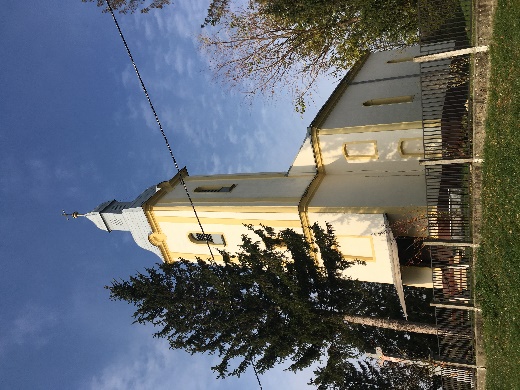 2.260Rákóczi Ferenc u. 7Lakóépület20. sz.-i lakóépület, első-oldalsó tornácos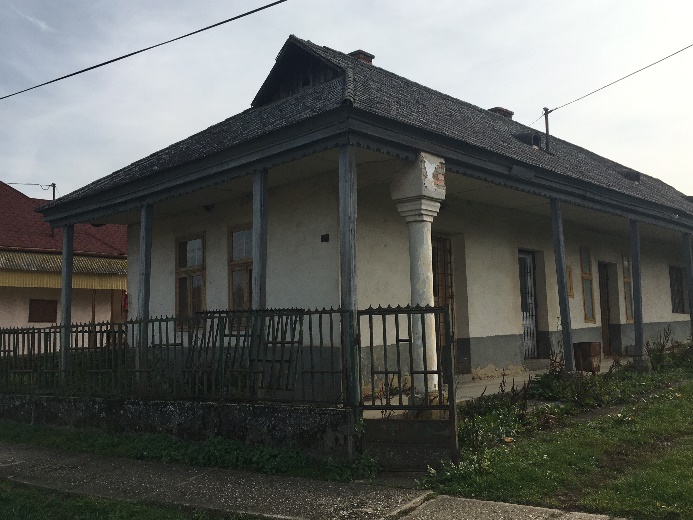 3.265Rákóczi Ferenc u. 13Lakóépület20. sz.-i lakóépület, oldalsó tornácos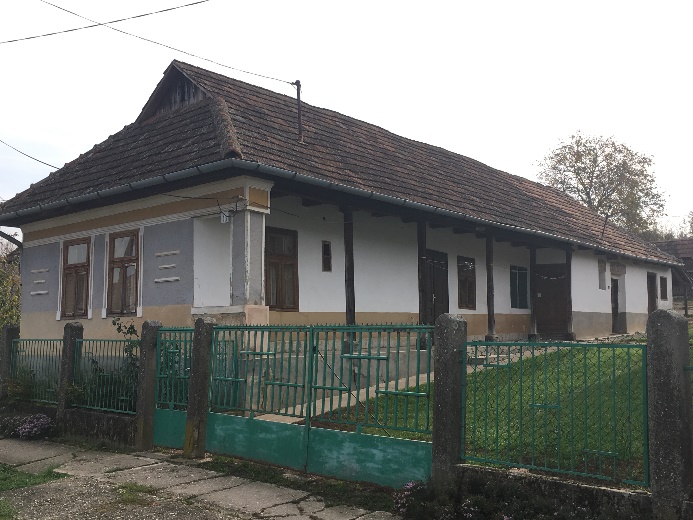 SORSZÁMHRSZ.UTCANÉV, HÁZSZÁMMEGNEVEZÉSLEÍRÁS4.240Rákóczi Ferenc u. 14.Lakóépület20. sz.-i lakóépület, oldalsó tornácos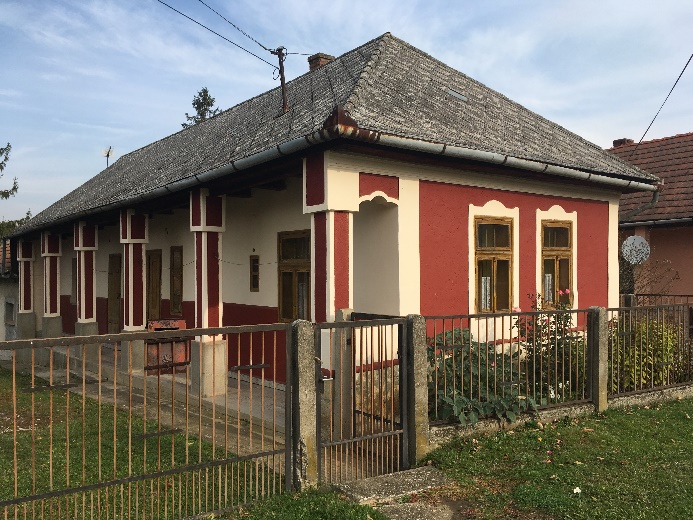 5.43Petőfi Sándor u. 1.Lakóépület20. sz.-i lakóépület, oldalsó tornácos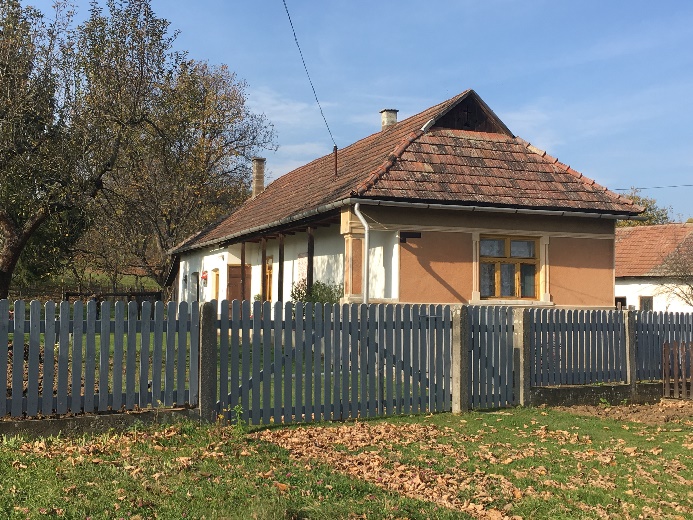 6.46Petőfi Sándor u. 4.Lakóépület20. sz.-i lakóépület, oldalsó tornácos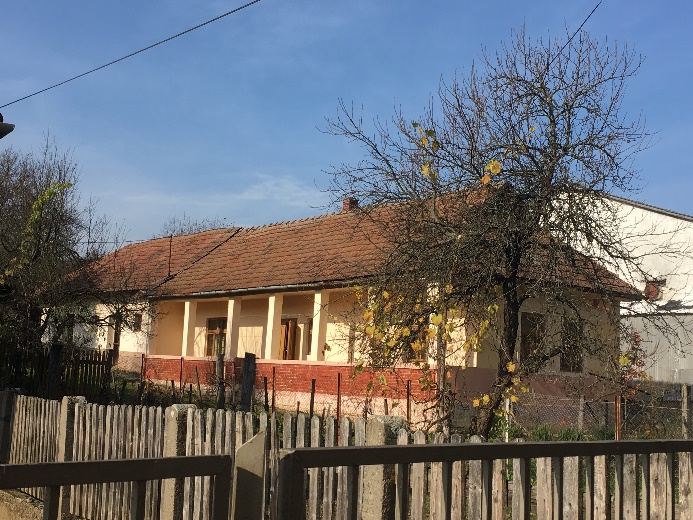 SORSZÁMHRSZ.UTCANÉV, HÁZSZÁMMEGNEVEZÉSLEÍRÁS7.54Petőfi Sándor u. 12.Lakóépület20. sz.-i lakóépület, oldalsó tornácos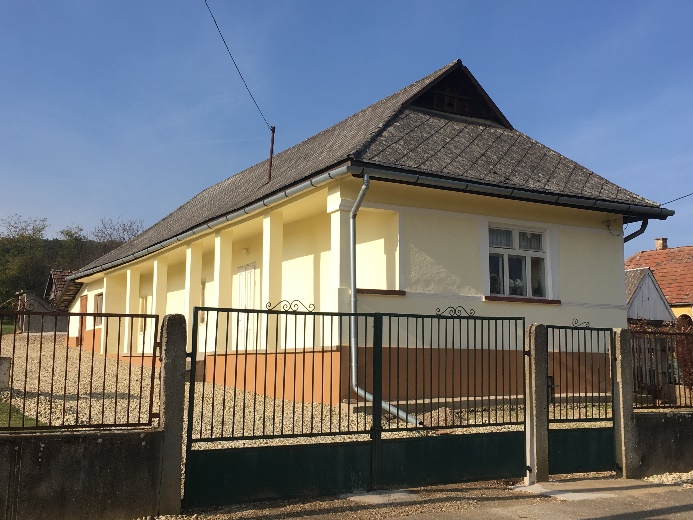 HELYRAJZI SZÁMVÉDETTSÉG JOGI JELLEGEAZONOSÍTÓVÉDETT ÖRÖKSÉGI ÉRTÉK NEVE024/5műemléki környezet1050 (22661)Rákóczi-kastély ex-lege műemléki környezete026/10fokozottan védett régészeti lelőhely16560Várdomb026/11fokozottan védett régészeti lelőhely16560Várdomb026/2fokozottan védett régészeti lelőhely16560Várdomb026/9fokozottan védett régészeti lelőhely16560Várdomb042régészeti lelőhely46788Semjék-dűlő045régészeti lelőhely46788Semjék-dűlő057/1régészeti lelőhely16562Balmaz057/6régészeti lelőhely46788Semjék-dűlő082régészeti lelőhely75139Zámoszta152műemléki környezet1049 (22659)Római kat. templom ex-lege műemléki környezete153műemléki környezet1049 (22659)Római kat. templom ex-lege műemléki környezete154műemléki környezet1049 (22659)Római kat. templom ex-lege műemléki környezete155műemléki környezet1049 (22659)Római kat. templom ex-lege műemléki környezete252/1műemléki környezet1049 (22659)Római kat. templom ex-lege műemléki környezete253műemléki környezet1050 (22661)Rákóczi-kastély ex-lege műemléki környezete255műemléki környezet1050 (22661)Rákóczi-kastély ex-lege műemléki környezete256műemléki környezet1050 (22661)Rákóczi-kastély ex-lege műemléki környezete258műemléki környezet1050 (22661)Rákóczi-kastély ex-lege műemléki környezete259műemléki környezet1050 (22661)Rákóczi-kastély ex-lege műemléki környezete261műemléki környezet1050 (22661)Rákóczi-kastély ex-lege műemléki környezete279műemléki környezet1050 (22661)Rákóczi-kastély ex-lege műemléki környezete306műemléki környezet1050 (22661)Rákóczi-kastély ex-lege műemléki környezete307műemléki környezet1050 (22661)Rákóczi-kastély ex-lege műemléki környezete308műemléki környezet1050 (22661)Rákóczi-kastély ex-lege műemléki környezete308műemlék1050 (2758)Rákóczi-kastély309műemléki környezet1049 (22659)Római kat. templom ex-lege műemléki környezete309régészeti lelőhely16561Rákóczi-kastély311műemléki környezet1049 (22659)Római kat. templom ex-lege műemléki környezete311műemléki környezet1050 (22661)Rákóczi-kastély ex-lege műemléki környezete312műemlék1049 (2757)Római katolikus templom312műemléki környezet1050 (22661)Rákóczi-kastély ex-lege műemléki környezete313műemléki környezet1049 (22659)Római kat. templom ex-lege műemléki környezete313műemléki környezet1050 (22661)Rákóczi-kastély ex-lege műemléki környezete314műemléki környezet1049 (22659)Római kat. templom ex-lege műemléki környezete314műemléki környezet1050 (22661)Rákóczi-kastély ex-lege műemléki környezeteMagyar névTudományos névBorfa, tengerparti seprűcserjeBaccharis halimifoliaKaliforniai tündérhínárCabomba carolinianaVízijácintEichhornia crassipesPerzsa medvetalpHeracleum persicumSosnowsky-medvetalpHeracleum sosnowskyiHévízi gázlóHydrocotyle ranunculoidesFodros átokhínárLagarosiphon majorNagyvirágú tóalmaLudwigia grandifloraSárgavirágú tóalmaLudwigia peploidesSárga lápbuzogányLysichiton americanusKözönséges süllőhínárMyriophyllum aquaticumKeserű hamisürömParthenium hysterophorusÖrdögfarok keserűfűPersicaria perfoliataKudzu nyílgyökérPueraria montana var. lobataMagyar névTudományos névKözönséges selyemkóróAsclepias syriacaVékonylevelű átokhínárElodea nuttalliiBíbor nebáncsvirágImpatiens glanduliferaFelemáslevelű süllőhínárMyriophyllum heterophyllumKaukázusi medvetalpHeracleum mantegazzianumÓriásrebarbaraGunnera tinctoriaTollborzfűPennisetum setaceumAlternanthera philoxeroidesMicrostegium vimineumMagyar névTudományos névakácRobinia pseudo-acaciaamerikai kőrisFraxinus americanabálványfaAilanthus altissimakeskenylevelű ezüstfaElaeagnus angustifoliafekete fenyőPinus nigraerdei fenyőPinus silvestrisgyalogakácAmorpha fruticosakései meggyPrunus serotinazöld juharAcer negundoMagyar névTudományos névalkörmösPhytolacca americanajapánkeserűfű fajokFallopia spp.kanadai aranyvesszőSolidago canadensismagas aranyvesszőSolidago giganteaparlagfűAmbrosia artemisifoliaselyemkóróAsclepias syriacasüntökEchinocystis lobataMagyar névTudományos névzöld juharAcer negundobálványfaAilanthus altissimaparlagfűAmbrosia artemisiifoliagyalogakácAmorpha fruticosaselyemkóróAsclepias syriacalándzsáslevelű őszirózsaAster lanceolatuskopasz őszirózsaAster novi-belgiifűzlevelű őszirózsaAster x salignuskerti seprűfűBassia scoparianyugati ostorfaCeltis occidentalissüntökEchinocystis lobatakeskenylevelű ezüstfaElaeagnus angustifoliakanadai átokhínárElodea canadensisjapánkeserűfű fajokFallopia spp.amerikai kőrisFraxinus pennsylvanicacsicsókaHelianthus tuberosusparlagi ligetszépeOenothera biennisközönséges vadszőlőParthenocissus insertatapadó vadszőlőParthenocissus quinquefoliaalkörmösPhytolacca americanakarmazsinbogyóPhytolacca esculentakései meggyPrunus serotinaakácRobinia pseudoacaciamagas kúpvirágRudbeckia laciniatakanadai aranyvesszőSolidago canadensismagas aranyvesszőSolidago gigantea